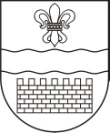 DAUGAVPILS PILSĒTAS DOMEDAUGAVPILS  PILSĒTAS 17.PIRMSSKOLAS IZGLĪTĪBAS IESTĀDEReģ. Nr. 2701901807, Stadiona iela 6, Daugavpils, LV-5401, tālr. 65426760, e-pasts: piladzitis@dautkom.lvDaugavpilī11.07.2016. UZAICINĀJUMSiesniegt piedāvājumuTirgus izpētes procedūra Nr. D17.PII2016/2                                                  „Mācību līdzekļu  piegāde Daugavpils pilsētas 17.pirmsskolas izglītības iestādes vajadzībām”Pasūtītājs: Iepirkuma priekšmets: Mācību līdzekļu piegāde Daugavpils pilsētas 17.pirmsskolas izglītības iestādes vajadzībām saskaņā ar tehnisko specifikāciju. Iepirkums sadalīts daļās:Darba burtnīcas.Mācību līdzekļi.Nošu izdevumi.Mācību uzskates līdzekļi.Didaktiskās spēles.Piedāvājumu var iesniegt: pa pastu, elektroniski uz e-pastu piladzitis@dautkom.lv vai personīgi Stadiona iela 6, Daugavpilī, vadītājas vai saimniecības vadītājas kabinetā, līdz 2016.gada 20.jūlijam plkst.17:00. Pretendents ir tiesīgs iesniegt piedāvājumu par visām daļām vai arī par kādu atsevišķi. Katra daļa tiks vērtēta atsevišķi.Paredzamā līguma izpildes termiņš: Līgums darbojas no tā parakstīšanas brīža un ir spēkā līdz atklātā konkursa ,,Remontmateriālu piegāde Daugavpils pilsētas pašvaldības iestādēm" rezultātiem.Preces tiks iepirktas pa daļām, saskaņā ar Pasūtītāja iepriekšēju pasūtījumu (rakstisku vai mutisku), līgumā noteiktajā kārtībā. Pasūtītājam nav pienākums nopirkt visas tehniskās specifikācijā nosauktās preces. Pasūtītās preces būs jāpiegādā 24 (divdesmit četru) stundu laikā uz piegādātāja rēķina.Piedāvājumā jāiekļauj:pretendenta rakstisks pieteikums par dalību iepirkuma procedūrā, kas sniedz īsas ziņas par pretendentu (pretendenta nosaukums, juridiskā adrese, reģistrācijas Nr., kontaktpersonas vārds, uzvārds, tālrunis, fakss, e-pasts) – 1.pielikums;finanšu piedāvājums, aizpildot tehnisko specifikāciju (pielikums Nr.2). Cena jānorāda euro bez PNV 21%. Cenā jāiekļauj visas izmaksas.Piedāvājumam ir jābūt spēkā ne mazāk kā 60 kalendārās dienas.  Piedāvājuma izvēles kritērijs: piedāvājums ar viszemāko cenu, kas pilnībā atbilst prasībām.Ar lēmumu varēs iepazīties Daugavpils pilsētas Izglītības pārvaldes mājas lapā: www.izglitiba.daugavpils.lv sadaļā „Publiskie iepirkumi”.Daugavpils pilsētas 17.pirmsskolas izglītības iestādes vadītāja                                   S.MaskaļunePasūtītāja nosaukumsDaugavpils pilsētas 17.pirmsskolas izglītības iestādeAdreseStadiona iela6, Daugavpils, LV-5401Nodokļa maks. Reģ.Nr.LV90009737220Kontaktpersona līguma slēgšanas jautājumosVadītāja Sima Maskaļune, tālr.65426760e-pasts: piladzitis@dautkom.lvKontaktpersona tehniskajos jautājumosVadītājas vietniece Velta Prokofjeva mob. 29355282